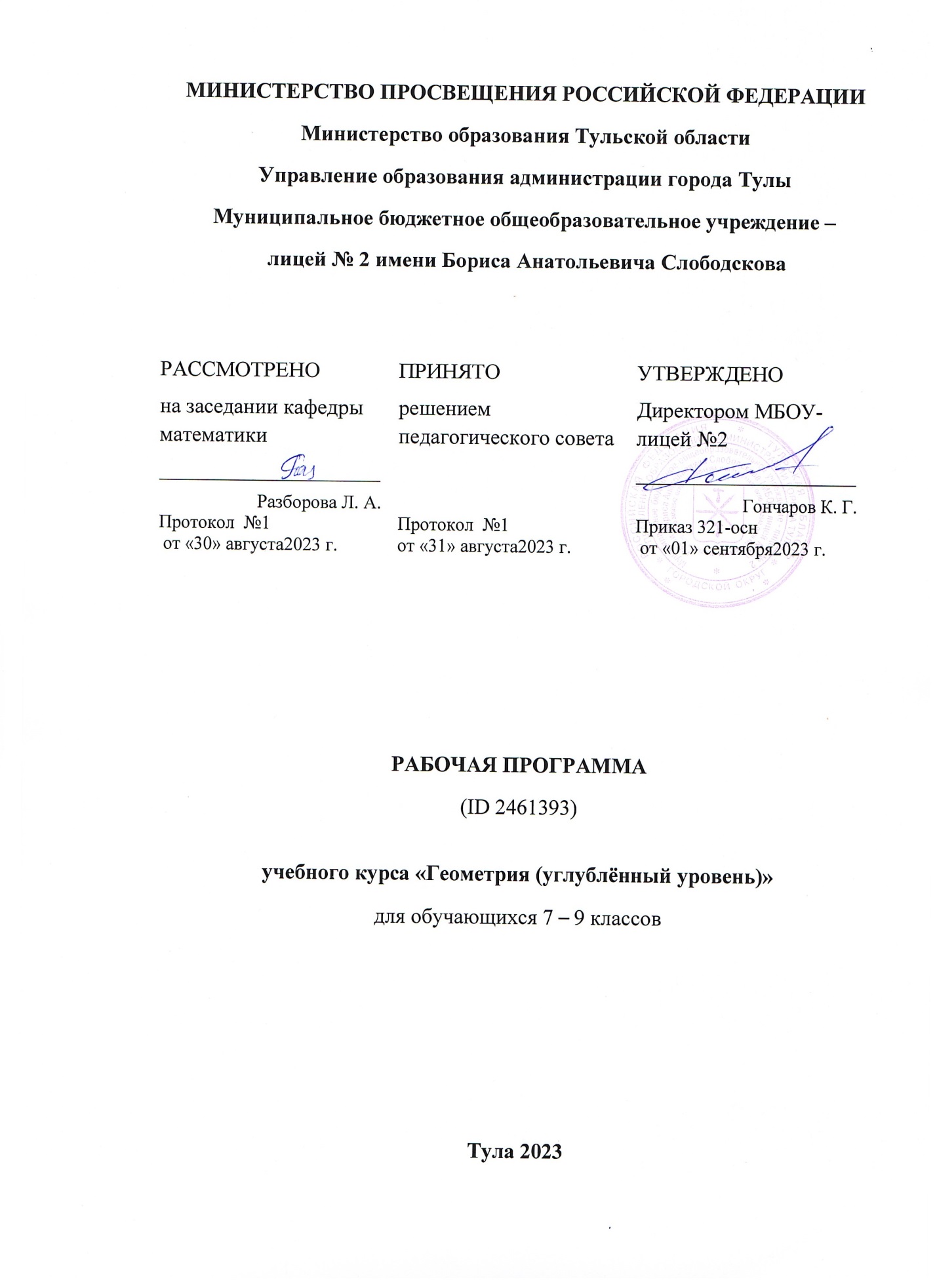 ПОЯСНИТЕЛЬНАЯ ЗАПИСКАГеометрия как один из основных разделов школьной математики, имеющий своей целью обеспечить изучение свойств и размеров фигур, их отношений и взаимное расположение, опирается на логическую, доказательную линию. Ценность изучения геометрии на уровне основного общего образования заключается в том, что обучающийся учится проводить доказательные рассуждения, строить логические умозаключения, доказывать истинные утверждения и строить контрпримеры к ложным, проводить рассуждения «от противного», отличать свойства от признаков, формулировать обратные утверждения. Особое значение доказательная линия имеет для углублённого изучения математики. Целью изучения геометрии является использование её как инструмента при решении как математических, так и практических задач, встречающихся в реальной жизни. Обучающийся должен научиться определять геометрическую фигуру, описывать словами чертёж или рисунок, найти площадь земельного участка, рассчитывать необходимую длину оптоволоконного кабеля или требуемые размеры гаража для автомобиля. Этому соответствует вторая, вычислительная линия в изучении геометрии. При решении задач практического характера обучающийся учится строить математические модели реальных жизненных ситуаций, проводить вычисления и оценивать адекватность полученного результата.Особенность учебного курса углублённого изучения геометрии состоит в том, что обучающиеся не просто знакомятся с определёнными понятиями, а уверенно овладевают ими. Существующие темы программы базового курса геометрии изучаются на более глубоком уровне, а обучающиеся приобретают умения, помогающие им уверенно применять свои знания не только в математике, но и в смежных предметах, прежде всего физике и информатике, а также пользоваться полученными знаниями при решении практических задач.Согласно учебному плану в 7–9 классах изучается углублённый учебный курс «Геометрия», который включает следующие основные разделы содержания: «Начала геометрии», «Треугольники», «Окружность», «Четырёхугольники», «Подобие», «Элементы тригонометрии», «Площади», а также «Метод координат», «Векторы», «Преобразования плоскости».На изучение учебного курса «Геометрия» отводится 306 часов: в 7 классе – 102 часа (3 часа в неделю), в 8 классе – 102 часа (3 часа в неделю), в 9 классе – 102 часа (3 часа в неделю).СОДЕРЖАНИЕ ОБУЧЕНИЯ7 КЛАССНачала геометрииИстория возникновения и развития геометрии. Начальные понятия геометрии. Точка, прямая, отрезок, луч. Понятие об аксиоме, теореме, доказательстве, определении.Взаимное расположение точек на прямой. Измерение длины отрезка, расстояние между точками.Полуплоскость и угол. Виды углов. Измерение величин углов. Вертикальные и смежные углы. Параллельные и перпендикулярные прямые. Расстояние от точки до прямой. Биссектриса угла. Ломаная. Виды ломаных. Длина ломаной. Многоугольники. Периметр многоугольника. Понятие о выпуклых и невыпуклых многоугольниках. Первичные представления о равенстве фигур, их расположении, симметрии.Простейшие построения. Инструменты для измерений и построений.ТреугольникиВиды треугольников: остроугольные, прямоугольные, тупоугольные, равнобедренные, равносторонние. Медиана, биссектриса и высота треугольника. Равенство треугольников. Первый и второй признаки равенства треугольников. Равнобедренные треугольники и их свойства. Признак равнобедренного треугольника. Третий признак равенства треугольников. Соотношения между сторонами и углами треугольника. Неравенство треугольника. Неравенство о длине ломаной. Симметричные фигуры. Основные свойства осевой симметрии. Примеры симметрии в окружающем мире.Параллельные прямые. Сумма углов многоугольникаПараллельность прямых, исторические сведения о постулате Евклида и о роли Лобачевского в открытии неевклидовой геометрии. Свойства и признаки параллельных прямых. Сумма углов треугольника. Внешние углы треугольника. Сумма внутренних углов многоугольника и сумма внешних углов выпуклого многоугольника. Прямоугольные треугольникиПризнаки равенства прямоугольных треугольников. Перпендикуляр и наклонная. Свойство медианы прямоугольного треугольника, проведённой к гипотенузе. Прямоугольный треугольник с углом в 30°. ОкружностьПонятия окружности и круга. Элементы окружности и круга: центр, радиус, диаметр, хорда, их свойства. Взаимное расположение окружности и прямой. Касательная и секущая к окружности. Окружность, вписанная в угол. Простейшие построения с помощью циркуля и линейки. Геометрические места точекПонятие о геометрическом месте точек. Примеры геометрических мест точек на плоскости. Биссектриса угла и серединный перпендикуляр к отрезку как геометрические места точек. Описанная окружность треугольника, её центр. Метод геометрических мест точек при решении геометрических задач.Построения с помощью циркуля и линейкиИсторические сведения. Обоснования простейших построений, этапы задачи на построения, решение задач на построение циркулем и линейкой.8 КЛАССЧетырёхугольникиПараллелограмм, его признаки и свойства. Прямоугольник, ромб, квадрат, их признаки и свойства. Трапеция. Равнобедренная трапеция, её свойства и признаки. Прямоугольная трапеция. Средняя линия трапеции. Средняя линия треугольника. Метод удвоения медианы треугольника. Теорема о пересечении медиан треугольника.Теорема Фалеса, теорема о пропорциональных отрезках. Теорема Вариньона для произвольного четырёхугольника.Центрально-симметричные фигуры.ПодобиеПодобие треугольников, коэффициент подобия. Признаки подобия треугольников. Применение подобия при решении геометрических и практических задач. ПлощадьПонятие о площади. Свойства площадей геометрических фигур. Простейшие формулы для площади треугольника, параллелограмма, ромба и трапеции. Площади подобных фигур. Отношение площадей треугольников. Теорема ПифагораТеорема Пифагора. Применение теоремы Пифагора при решении практических задач. Элементы тригонометрииСинус, косинус, тангенс и котангенс острого угла прямоугольного треугольника. Тригонометрические функции углов в 30о, 45о и 60о. Пропорциональные отрезки в прямоугольном треугольнике.Углы и четырёхугольники, связанные с окружностьюВписанные и центральные углы, угол между касательной и хордой. Углы между хордами и секущими. Вписанные и описанные окружности треугольника и четырёхугольники. Свойства и признаки вписанного четырёхугольника. Взаимное расположение двух окружностей. Касание окружностей. Общие касательные к двум окружностям.9 КЛАССРешение треугольниковСинус, косинус, тангенс углов от 0о до 180о. Основное тригонометрическое тождество. Формулы приведения. Решение треугольников. Теорема косинусов и теорема синусов. Решение практических задач с использованием теоремы косинусов и теоремы синусов. Решение задач геометрической оптики.Тригонометрические формулы для площади треугольника, параллелограмма, ромба, трапеции. Формула Герона. Формула площади выпуклого четырёхугольника. Подобие треугольниковХорды и подобные треугольники в окружности. Теорема о произведении отрезков хорд, теоремы о произведении отрезков секущих, теорема о квадрате касательной. Применение при решении геометрических задач. Теоремы Чевы и Менелая. Понятие о гомотетии.Метод координатУравнение прямой на плоскости. Угловой коэффициент и свободный член, их геометрический смысл. Параллельность и перпендикулярность прямых (через угловой коэффициент). Уравнение окружности. Нахождение пересечений окружностей и прямых в координатах. Формула расстояния от точки до прямой. Площадь параллелограмма в координатах, понятие об ориентированной площади. Применение метода координат в практико-ориентированных геометрических задачах.ВекторыВекторы на плоскости. Сложение и вычитание векторов – правила треугольника и параллелограмма. Умножение вектора на число. Координаты вектора. Сложение и вычитание векторов, умножение вектора на число в координатах. Применение векторов в физике, центр масс.Понятие о базисе (на плоскости). Разложения векторов по базису. Скалярное произведение векторов, геометрический смысл и выражение в декартовых координатах. Дистрибутивность скалярного произведения. Скалярное произведение и проецирование. Применение скалярного произведения векторов для нахождения длин и углов. Решение геометрических задач с помощью скалярного произведения.Длина окружности и площадь кругаПравильные многоугольники. Длина окружности. Градусная и радианная мера угла, вычисление длин дуг окружностей. Площадь круга, сектора, сегмента. Исторические сведения об измерении длины окружности и площади круга. Движения плоскостиЦентральная симметрия. Центрально-симметричные фигуры. Поворот. Осевая симметрия. Фигуры, симметричные относительно некоторой оси. Параллельный перенос.Понятие движения и его свойства. Равенство фигур. Проявления симметрии в природе, живописи, скульптуре, архитектуре. Композиции движений (простейшие примеры). Применение в геометрических задачах.ПЛАНИРУЕМЫЕ РЕЗУЛЬТАТЫ ОСВОЕНИЯ ПРОГРАММЫ УЧЕБНОГО КУРСА «ГЕОМЕТРИЯ» НА УГЛУБЛЁННОМ УРОВНЕ ОСНОВНОГО ОБЩЕГО ОБРАЗОВАНИЯ​ЛИЧНОСТНЫЕ РЕЗУЛЬТАТЫЛичностные результаты освоения программы по математике характеризуются в части:1) патриотического воспитания:проявлением интереса к прошлому и настоящему российской математики, ценностным отношением к достижениям российских математиков и российской математической школы, к использованию этих достижений в других науках и прикладных сферах;2) гражданского и духовно-нравственного воспитания:готовностью к выполнению обязанностей гражданина и реализации его прав, представлением о математических основах функционирования различных структур, явлений, процедур гражданского общества (например, выборы, опросы), готовностью к обсуждению этических проблем, связанных с практическим применением достижений науки, осознанием важности морально-этических принципов в деятельности учёного;3) трудового воспитания:установкой на активное участие в решении практических задач математической направленности, осознанием важности математического образования на протяжении всей жизни для успешной профессиональной деятельности и развитием необходимых умений, осознанным выбором и построением индивидуальной траектории образования и жизненных планов с учётом личных интересов и общественных потребностей;4) эстетического воспитания:способностью к эмоциональному и эстетическому восприятию математических объектов, задач, решений, рассуждений, умению видеть математические закономерности в искусстве;5) ценностей научного познания: ориентацией в деятельности на современную систему научных представлений об основных закономерностях развития человека, природы и общества, пониманием математической науки как сферы человеческой деятельности, этапов её развития и значимости для развития цивилизации, овладением языком математики и математической культурой как средством познания мира, овладением навыками исследовательской деятельности;6) физического воспитания, формирования культуры здоровья и эмоционального благополучия:готовностью применять математические знания в интересах своего здоровья, ведения здорового образа жизни (здоровое питание, сбалансированный режим занятий и отдыха, регулярная физическая активность), сформированностью навыка рефлексии, признанием своего права на ошибку и такого же права другого человека;7) экологического воспитания:ориентацией на применение математических знаний для решения задач в области сохранности окружающей среды, планирования поступков и оценки их возможных последствий для окружающей среды, осознанием глобального характера экологических проблем и путей их решения;8) адаптации к изменяющимся условиям социальной и природной среды:готовностью к действиям в условиях неопределённости, повышению уровня своей компетентности через практическую деятельность, в том числе умение учиться у других людей, приобретать в совместной деятельности новые знания, навыки и компетенции из опыта других;необходимостью в формировании новых знаний, формулировать идеи, понятия, гипотезы об объектах и явлениях, в том числе ранее неизвестных, осознавать дефициты собственных знаний и компетентностей, планировать своё развитие; способностью осознавать стрессовую ситуацию, воспринимать стрессовую ситуацию как вызов, требующий контрмер, корректировать принимаемые решения и действия, формулировать и оценивать риски и последствия, формировать опыт.МЕТАПРЕДМЕТНЫЕ РЕЗУЛЬТАТЫВ результате освоения программы по математике на уровне основного общего образования у обучающегося будут сформированы метапредметные результаты, характеризующиеся овладением универсальными познавательными действиями, универсальными коммуникативными действиями и универсальными регулятивными действиями.Познавательные универсальные учебные действияБазовые логические действия:выявлять и характеризовать существенные признаки математических объектов, понятий, отношений между понятиями, формулировать определения понятий, устанавливать существенный признак классификации, основания для обобщения и сравнения, критерии проводимого анализа;воспринимать, формулировать и преобразовывать суждения: утвердительные и отрицательные, единичные, частные и общие, условные;выявлять математические закономерности, взаимосвязи и противоречия в фактах, данных, наблюдениях и утверждениях, предлагать критерии для выявления закономерностей и противоречий; делать выводы с использованием законов логики, дедуктивных и индуктивных умозаключений, умозаключений по аналогии;разбирать доказательства математических утверждений (прямые и от противного), проводить самостоятельно доказательства математических фактов, выстраивать аргументацию, приводить примеры и контрпримеры, применять метод математической индукции, обосновывать собственные рассуждения;выбирать способ решения учебной задачи (сравнивать несколько вариантов решения, выбирать наиболее подходящий с учётом самостоятельно выделенных критериев).Базовые исследовательские действия:использовать вопросы как исследовательский инструмент познания, формулировать вопросы, фиксирующие противоречие, проблему, самостоятельно устанавливать искомое и данное, формировать гипотезу, аргументировать свою позицию, мнение;проводить по самостоятельно составленному плану эксперимент, исследование по установлению особенностей математического объекта, зависимостей объектов между собой;самостоятельно формулировать обобщения и выводы по результатам проведённого наблюдения, исследования, эксперимента, оценивать достоверность полученных результатов, выводов и обобщений;прогнозировать возможное развитие процесса, а также выдвигать предположения о его развитии в новых условиях.Работа с информацией:выявлять недостаточность и избыточность информации, данных, необходимых для решения задачи;выбирать, анализировать, систематизировать и интерпретировать информацию различных видов и форм представления;выбирать форму представления информации и иллюстрировать решаемые задачи схемами, диаграммами, иной графикой и их комбинациями;оценивать надёжность информации по критериям, предложенным или сформулированным самостоятельно.Коммуникативные универсальные учебные действия:воспринимать и формулировать суждения в соответствии с условиями и целями общения, ясно, точно, грамотно выражать свою точку зрения в устных и письменных текстах, давать пояснения по ходу решения задачи, комментировать полученный результат; в ходе обсуждения задавать вопросы по существу обсуждаемой темы, проблемы, решаемой задачи, высказывать идеи, нацеленные на поиск решения, сопоставлять свои суждения с суждениями других участников диалога, обнаруживать различие и сходство позиций, в корректной форме формулировать разногласия, свои возражения;представлять результаты решения задачи, эксперимента, исследования, проекта, самостоятельно выбирать формат выступления с учётом задач презентации и особенностей аудитории;понимать и использовать преимущества командной и индивидуальной работы при решении учебных математических задач, принимать цель совместной деятельности, планировать организацию совместной работы, распределять виды работ, договариваться, обсуждать процесс и результат работы, обобщать мнения нескольких людей;участвовать в групповых формах работы (обсуждения, обмен мнений, «мозговые штурмы» и иные); выполнять свою часть работы и координировать свои действия с другими членами команды, оценивать качество результата и качество своего вклада в общий результат по критериям, сформулированным участниками взаимодействия.Регулятивные универсальные учебные действияСамоорганизация:выявлять проблемы для решения в жизненных и учебных ситуациях, ориентироваться в различных подходах принятия решений (индивидуальное, групповое);самостоятельно составлять план, алгоритм решения задачи (или его часть), выбирать способ решения с учётом имеющихся ресурсов и собственных возможностей, аргументировать и корректировать варианты решений с учётом новой информации.Самоконтроль, эмоциональный интеллект:владеть способами самопроверки, самоконтроля процесса и результата решения математической задачи, самомотивации и рефлексии;предвидеть трудности, которые могут возникнуть при решении задачи, вносить коррективы в деятельность на основе новых обстоятельств, найденных ошибок, выявленных трудностей;оценивать соответствие результата деятельности поставленной цели и условиям, объяснять причины достижения или недостижения цели, находить ошибку, давать оценку приобретённому опыту;выражать эмоции при изучении математических объектов и фактов, давать эмоциональную оценку решения задачи.ПРЕДМЕТНЫЕ РЕЗУЛЬТАТЫК концу обучения в 7 классе обучающийся получит следующие предметные результаты:Распознавать изученные геометрические фигуры, определять их взаимное расположение, изображать геометрические фигуры, выполнять чертежи по условию задачи. Измерять линейные и угловые величины. Решать задачи на вычисление длин отрезков и величин углов.Делать прикидку и оценку линейных и угловых величин предметов в реальной жизни, размеров природных объектов. Различать размеры этих объектов по порядку величины.Строить чертежи к геометрическим задачам.Пользоваться признаками равенства треугольников, использовать признаки и свойства равнобедренных треугольников при решении задач.Проводить логические рассуждения с использованием геометрических теорем.Пользоваться признаками равенства прямоугольных треугольников, свойством медианы, проведённой к гипотенузе прямоугольного треугольника, в решении геометрических задач.Определять параллельность прямых с помощью углов, которые образует с ними секущая. Определять параллельность прямых с помощью равенства расстояний от точек одной прямой до точек другой прямой.Решать задачи на клетчатой бумаге.Проводить вычисления и находить числовые и буквенные значения углов в геометрических задачах с использованием суммы углов треугольников и многоугольников, свойств углов, образованных при пересечении двух параллельных прямых секущей. Решать практические задачи на нахождение углов.Владеть понятием геометрического места точек (ГМТ). Определять биссектрису угла и серединный перпендикуляр к отрезку как геометрические места точек. Пользоваться понятием геометрического места точек (ГМТ) при доказательстве геометрических утверждений и при решении задач. Формулировать определения окружности и круга, хорды и диаметра окружности, уверенно владеть их свойствами. Уметь доказывать и применять эти свойства при решении задач.Владеть понятием описанной около треугольника окружности, уметь находить её центр. Доказывать и использовать факты о том, что биссектрисы углов треугольника пересекаются в одной точке, и о том, что серединные перпендикуляры к сторонам треугольника пересекаются в одной точке.Владеть понятием касательной к окружности, пользоваться теоремой о перпендикулярности касательной и радиуса, проведённого к точке касания. Доказывать равенство отрезков касательных к окружности, проведённых из одной точки, и применять это в решении геометрических задач. Доказывать и применять простейшие геометрические неравенства, понимать их практический смысл.Проводить основные геометрические построения с помощью циркуля и линейки. К концу обучения в 8 классе обучающийся получит следующие предметные результаты:Распознавать основные виды четырёхугольников, их элементы, пользоваться их свойствами при решении геометрических задач. Различать признаки и свойства параллелограмма, ромба и прямоугольника, доказывать их и уверенно применять при решении геометрических задач. Использовать свойства точки пересечения медиан треугольника (центра масс) в решении задач.Владеть понятием средней линии треугольника и трапеции, применять их свойства при решении геометрических задач. Использовать теорему Фалеса и теорему о пропорциональных отрезках, применять их для решения практических задач.Распознавать центрально-симметричные фигуры и использовать их свойства при решении задач.Владеть понятиями подобия треугольников, коэффициента подобия, соответственных элементов подобных треугольников. Иметь представление о преобразовании подобия и о подобных фигурах. Пользоваться признаками подобия треугольников при решении геометрических задач. Доказывать и применять отношения пропорциональности в прямоугольных треугольниках. Применять подобие в практических задачах.Выводить и использовать простейшие формулы для площади треугольника, параллелограмма, ромба и трапеции. Вычислять (различными способами) площадь треугольника и площади многоугольных фигур (пользуясь, где необходимо, калькулятором). Знать отношение площадей подобных фигур и применять при решении задач. Применять полученные умения в практических задачах.Пользоваться теоремой Пифагора для решения геометрических и практических задач. Строить математическую модель в практических задачах, самостоятельно делать чертёж и находить соответствующие длины.Владеть понятием вписанного и центрального угла, угла между касательной и хордой, описанной и вписанной окружности треугольника и четырёхугольника, применять их свойства при решении задач. Применять полученные знания на практике – строить математические модели для задач реальной жизни и проводить соответствующие вычисления с применением подобия и тригонометрии (пользуясь, где необходимо, калькулятором).К концу обучения в 9 классе обучающийся получит следующие предметные результаты:Знать тригонометрические функции острых углов, уметь находить с их помощью различные элементы прямоугольного треугольника («решение прямоугольных треугольников»). Находить (с помощью калькулятора) длины и углы для нетабличных значений.Пользоваться формулами приведения и основным тригонометрическим тождеством для нахождения соотношений между тригонометрическими величинами.Доказывать теорему синусов и теорему косинусов, применять их для нахождения различных элементов треугольника («решение треугольников»), при решении геометрических задач. Применять полученные знания при решении практических задач. Применять тригонометрию в задачах на нахождение площади, выводить и владеть тригонометрическими формулами для площади треугольника, параллелограмма, ромба, трапеции, выводить и применять формулу Герона и формулу для площади выпуклого четырёхугольника. Иметь представление о гомотетии, применять в практических ситуациях.Использовать теоремы Чевы и Менелая при решении задач.Использовать теоремы о вписанных углах, углах между хордами (секущими) и угле между касательной и хордой при решении геометрических задач. Доказывать и применять теоремы о произведении отрезков хорд, о произведении отрезков секущих, о квадрате касательной.Владеть понятием координат на плоскости, работать с уравнением прямой на плоскости. Владеть понятиями углового коэффициента и свободного члена, понимать их геометрический смысл и связь углового коэффициента с возрастанием и убыванием линейной функции. Уметь решать методом координат задачи, связанные с параллельностью и перпендикулярностью прямых, пересечением прямых, нахождением точек пересечения. Выводить и владеть уравнением окружности. Использовать метод координат для нахождения пересечений окружностей и прямых. Владеть формулами расстояния от точки до прямой, площади параллелограмма в координатах, иметь понятие об ориентированной площади. Пользоваться методом координат на плоскости, применять его при решении геометрических и практических задач. Применять метод координат в практико-ориентированных геометрических задачах.Владеть понятием вектора. Уметь складывать и вычитать векторы, умножать на число, владеть правилами треугольника и параллелограмма. Владеть практическими интерпретациями векторов. Уверенно пользоваться координатами вектора. Владеть сложением и вычитанием векторов, умножением вектора на число в координатах. Иметь представление о базисе (на плоскости). Раскладывать векторы по базису. Раскладывать векторы сил с помощью проецирования и тригонометрических соотношений. Применять полученные знания в простейших физических задачах. Владеть понятием скалярного произведения векторов, понимать его геометрический смысл и уверенно пользоваться его выражением в декартовых координатах. Знать дистрибутивность скалярного произведения и его связь с проецированием. Применять скалярное произведение векторов для нахождения длин и углов. Решать геометрические задачи с помощью скалярного произведения. Использовать скалярное произведение векторов в алгебраических и физических задачах.Владеть понятиями правильного многоугольника, длины окружности, длины дуги окружности и радианной меры угла, вычислять площадь круга и его частей. Понимать смысл числа π. Применять полученные умения при решении практических задач. Знать исторические сведения об измерении длины окружности и площади круга. Иметь представление о преобразовании плоскости, о движениях. Находить оси, центры симметрии фигур, центры поворота, находить композиции простейших преобразований. Применять движения плоскости при решении геометрических задач. Применять полученные знания на практике – строить математические модели для задач реальной жизни и проводить соответствующие вычисления с применением подобия и тригонометрических функций (пользуясь, где необходимо, калькулятором). ТЕМАТИЧЕСКОЕ ПЛАНИРОВАНИЕ  7 КЛАСС  8 КЛАСС  9 КЛАСС  ПОУРОЧНОЕ ПЛАНИРОВАНИЕ  7 КЛАСС  8 КЛАСС  9 КЛАСС УЧЕБНО-МЕТОДИЧЕСКОЕ ОБЕСПЕЧЕНИЕ ОБРАЗОВАТЕЛЬНОГО ПРОЦЕССАОБЯЗАТЕЛЬНЫЕ УЧЕБНЫЕ МАТЕРИАЛЫ ДЛЯ УЧЕНИКА​‌‌​​‌Атанасян Л.С., Бутузов В.Ф., Кадомцев С.Б. и другие, Геометрия 7–9 класс, Акционерное общество, Издательство "Просвещение"‌​МЕТОДИЧЕСКИЕ МАТЕРИАЛЫ ДЛЯ УЧИТЕЛЯ​‌1. В.Ф.Бутузов "Методические рекомендации";
 2. Б.Г.Зив, В.М.Мейлер "Дидактические материалы";
 3. Б.Г.Зив, В.М.Мейлер, А.Г.Баханский "Задачи по геометрии для 7-11 классов";
 4. М.А.Иченская "Самостоятельные и контрольные работы".‌​ЦИФРОВЫЕ ОБРАЗОВАТЕЛЬНЫЕ РЕСУРСЫ И РЕСУРСЫ СЕТИ ИНТЕРНЕТ​​‌ 1.Федеральный центр информации http://fcior.edu.ru 
 2. Единая коллекция цифровых образовательных ресурсов http://school-collection.edu.ru 
 3. «Карман для учителя математики» http://karmanform.ucoz.ru. 
 4. Я иду на урок математики (методические разработки): www.festival.1sepember.ru 
 5. Уроки – конспекты www.pedsovet.ru 
 6.http://www.proskolu.ru/org 
 7.www.metod-kopilka.ru 
 8.http://www.matematika-na.ru/index.php он-лайн тесты по математике 
 9. http://www.edu.ru/ 
 10.http://fcior.edu.ru/ 
 11.http://urokimatematiki.ru 
 12. http://intergu.ru/ 
 13.http://www.openclass.ru/‌​№ п/п Наименование разделов и тем программы Количество часовКоличество часовЭлектронные (цифровые) образовательные ресурсы № п/п Наименование разделов и тем программы Всего Контрольные работы Электронные (цифровые) образовательные ресурсы 1Начала геометрии. Простейшие геометрические фигуры и их свойства. Измерение геометрических величин 28  1 2Треугольники 19  1 3Параллельность. Сумма углов многоугольника 15  1 4Прямоугольные треугольники 7  0 5Геометрические неравенства 5  1 6Окружность. Геометрические места точек. Построения с помощью циркуля и линейки 17  1 7Повторение, обобщение, систематизация знаний 6  1 8Резерв времени 5  0 ОБЩЕЕ КОЛИЧЕСТВО ЧАСОВ ПО ПРОГРАММЕОБЩЕЕ КОЛИЧЕСТВО ЧАСОВ ПО ПРОГРАММЕ 102  6 № п/п Наименование разделов и тем программы Количество часовКоличество часовЭлектронные (цифровые) образовательные ресурсы № п/п Наименование разделов и тем программы Всего Контрольные работы Электронные (цифровые) образовательные ресурсы 1Четырёхугольники 22  1 2Подобие 16  1 3Площадь 16  1 4Теорема Пифагора и начала тригонометрии 18  1 5Углы и четырёхугольники, связанные с окружностью 19  1 6Повторение, обобщение, систематизация знаний 6  1 7Резерв времени 5  0 ОБЩЕЕ КОЛИЧЕСТВО ЧАСОВ ПО ПРОГРАММЕОБЩЕЕ КОЛИЧЕСТВО ЧАСОВ ПО ПРОГРАММЕ 102  6 № п/п Наименование разделов и тем программы Количество часовКоличество часовЭлектронные (цифровые) образовательные ресурсы № п/п Наименование разделов и тем программы Всего Контрольные работы Электронные (цифровые) образовательные ресурсы 1Решение треугольников 22  1 2Подобие треугольников 12  1 3Метод координат 10  1 4Векторы 20  1 5Длина окружности и площадь круга 16  1 6Повторение, обобщение, систематизация знаний 12  1 7Движения плоскости 7  0 8Резерв времени 3  0 ОБЩЕЕ КОЛИЧЕСТВО ЧАСОВ ПО ПРОГРАММЕОБЩЕЕ КОЛИЧЕСТВО ЧАСОВ ПО ПРОГРАММЕ 102  6 № п/п Тема урока Количество часовКоличество часовЭлектронные цифровые образовательные ресурсы № п/п Тема урока Всего Контрольные работы Электронные цифровые образовательные ресурсы 1История возникновения и развития геометрии. 1 2Начальные понятия геометрии. Точка, прямая. 1 3Начальные понятия геометрии. Отрезок, луч. 1 4Понятие об аксиоме, теореме, доказательстве, определении, свойстве, признаке. 1 5Взаимное расположение точек на прямой. 1 6Измерение длины отрезка. 1 7Измерение расстояния между точками. 1 8Полуплоскость и угол. 1 9Виды углов. 1 10Измерение величин углов разных видов. 1 11Вертикальные углы. 1 12Доказательство теоремы о вертикальных углах. 1 13Смежные углы. 1 14Доказательство теоремы о смежных углах. 1 15Параллельные и перпендикулярные прямые. 1 16Решение геометрических задач с применением свойств параллельности и перпендикулярности прямых. 1 17Биссектриса угла. 1 18Применение свойства биссектрисы угла при решении геометрических задач. 1 19Ломаная и её виды. 1 20Виды ломаных. Нахождение длины ломаной. 1 21Многоугольники. Периметр многоугольника. 1 22Понятие о выпуклых многоугольниках. 1 23Понятие о невыпуклых многоугольниках. 1 24Свойства выпуклых многоугольников. 1 25Решение геометрических задач с применением свойств выпуклых многоугольников. 1 26Инструменты для измерений и построений. 1 27Применение инструментов для измерений и построений при решении геометрических задач. 1 28Контрольная работа по теме "Начала геометрии. Простейшие геометрические фигуры и их свойства. Измерение геометрических фигур". 1  1 29Медиана, биссектриса и высота треугольника. 1 30Применение свойств медианы, биссектрисы и высоты треугольника при решении геометрических задач. 1 31Равенство треугольников. 1 32Первый признак равенства треугольников. 1 33Доказательство первого признака равенства треугольников. 1 34Второй признак равенства треугольников. 1 35Доказательство второго признака равенства треугольников. 1 36Решение геометрических задач на применение первого и второго признаков равенства треугольников. 1 37Равнобедренные треугольники и их свойства. 1 38Применение свойств равнобедренного треугольника при решении геометрических задач. 1 39Применение свойств равнобедренного треугольника при решении задач на доказательство равенства треугольников. 1 40Признак равнобедренного треугольника. 1 41Применение признака равнобедренного треугольника при решении геометрических задач. 1 42Третий признак равенства треугольников. 1 43Доказательство третьего признака равенства треугольников. 1 44Решение геометрических задач на применение третьего признака равенства треугольников. 1 45Фигуры с осевой симметрией. 1 46Примеры симметрии в окружающем мире. 1 47Контрольная работа по теме "Треугольники". 1  1 48Параллельность прямых. 1 49Свойства параллельных прямых. 1 50Доказательство свойств параллельных прямых. 1 51Признаки параллельных прямых. 1 52Доказательство признаков параллельных прямых. 1 53Применение свойств параллельных прямых при решении геометрических задач. 1 54Применение признаков параллельных прямых при решении геометрических задач. 1 55Сумма углов треугольника. 1 56Применение теоремы о сумме углов треугольника при решении геометрических задач. 1 57Внешние углы треугольника. 1 58Решение геометрических задач на нахождение внешних углов треугольника. 1 59Сумма внутренних углов многоугольника. 1 60Сумма внешних углов выпуклого многоугольника. 1 61Применение свойств суммы внутренних углов многоугольника и суммы внешних углов выпуклого многоугольника при решении геометрических задач. 1 62Контрольная работа по теме "Параллельность. Сумма углов многоугольника". 1  1 63Признаки равенства прямоугольных треугольников. 1 64Применение признаков равенства прямоугольных треугольников при решении геометрических задач. 1 65Перпендикуляр и наклонная. 1 66Свойство медианы прямоугольного треугольника, проведённой к гипотенузе. 1 67Решение геометрических задач на применение свойства медианы прямоугольного треугольника, проведённой к гипотенузе. 1 68Прямоугольный треугольник с углом в 30 градусов. 1 69Применение теоремы о катете напротив угла в 30 градусов при решении геометрических задач. 1 70Соотношения между сторонами и углами треугольника. 1 71Решение задач на нахождение сторон и углов треугольника. 1 72Неравенство треугольника. Неравенство о длине ломаной. 1 73Неравенство между перпендикуляром и наклонной. Расстояние от точки до прямой. 1 74Контрольная работа по темам "Прямоугольные треугольники", "Геометрические неравенства". 1  1 75Окружность: хорды и диаметры. 1 76Хорды, диаметры, их свойства. 1 77Взаимное расположение окружности и прямой. 1 78Касательная к окружности. 1 79Секущая к окружности. 1 80Окружность, вписанная в угол. 1 81Решение геометрических задач с окружностью, вписанной в угол. 1 82Понятие о геометрическом месте точек. 1 83Примеры геометрических мест точек на плоскости. 1 84Описанная окружность треугольника, её центр. 1 85Решение геометрических задач с описанной окружностью треугольника. 1 86Метод геометрических мест точек. 1 87Применение метода геометрических мест точек при решении геометрических задач. 1 88Метод геометрических мест точек при решении геометрических задач. 1 89Обоснования простейших построений, этапы задачи на построения. 1 90Этапы задачи на построения, решение задач на построение циркулем и линейкой. 1 91Контрольная работа по теме "Окружность. Геометрические места точек. Построения с помощью циркуля и линейки". 1  1 92Повторение и обобщение. Решение геометрических задач на повторение признаков равенства треугольников. 1 93Повторение и обобщение. Решение геометрических задач на повторение параллельности прямых, свойств и признаков параллельных прямых и секущей. 1 94Повторение и обобщение. Решение геометрических задач на повторение свойств прямоугольного и равнобедренного треугольников. 1 95Повторение и обобщение. Решение геометрических задач на повторение геометрического места точек. 1 96Повторение и обобщение. Решение геометрических задач на повторение теорем о сумме углов многоугольника. 1 97Итоговая контрольная работа. 1  1 98Резерв времени. 1 99Резерв времени. 1 100Резерв времени. 1 101Резерв времени. 1 102Резерв времени. 1 ОБЩЕЕ КОЛИЧЕСТВО ЧАСОВ ПО ПРОГРАММЕОБЩЕЕ КОЛИЧЕСТВО ЧАСОВ ПО ПРОГРАММЕ 102  6 № п/п Тема урока Количество часовКоличество часовЭлектронные цифровые образовательные ресурсы № п/п Тема урока Всего Контрольные работы Электронные цифровые образовательные ресурсы 1Многоугольники. Выпуклые и невыпуклые многоугольники. 1 2Определение параллелограмма. 1 3Признаки параллелограмма. 1 4Свойства параллелограмма. 1 5Применение свойств и признаков параллелограмма при решении геометрических задач. 1 6Прямоугольник, его признаки и свойства. 1 7Ромб, его признаки и свойства. 1 8Квадрат, его признаки и свойства. 1 9Применение признаков и свойств прямоугольника, ромба, квадрата при решении геометрических задач. 1 10Средняя линия треугольника. 1 11Нахождение средней линии треугольника при решении геометрических задач. 1 12Трапеция, её свойства и признаки. 1 13Равнобедренная трапеция, её свойства и признаки. 1 14Прямоугольная трапеция, её свойства и признаки. 1 15Средняя линия трапеции. 1 16Теорема Фалеса. 1 17Решение геометрических задач с применением теоремы Фалеса. 1 18Теорема о пропорциональных отрезках. 1 19Применение теоремы о пропорциональных отрезках при решении геометрических задач. 1 20Центр масс треугольника. 1 21Центрально-симметричные фигуры. 1 22Контрольная работа по теме "Четырёхугольники". 1  1 23Подобие треугольников. 1 24Коэффициент подобия. 1 25Признаки подобия треугольников. Признак подобия треугольников по двум равным углам. 1 26Признаки подобия треугольников. Признак подобия треугольников по двум пропорциональным сторонам и углу между ними. 1 27Признаки подобия треугольников. Признак подобия треугольников по трём пропорциональным сторонам. 1 28Доказательство признаков подобия треугольников. 1 29Решение геометрических задач на доказательство подобия треугольников. 1 30Применение признаков подобия треугольников при решении геометрических задач. 1 31Применение подобия при решении практических задач. 1 32Решение геометрических задач с применением признака подобия треугольников по двум равным углам. 1 33Решение геометрических задач с применением признака подобия треугольников по двум пропорциональным сторонам и углу между ними. 1 34Решение геометрических задач с применением признака подобия треугольников по трём пропорциональным сторонам. 1 35Применение признаков подобия при решении геометрических практических задач. 1 36Введение понятия преобразования подобия. 1 37Введение понятия подобных фигур. 1 38Контрольная работа по теме "Подобие". 1  1 39Понятие площади. 1 40Свойства площадей геометрических фигур. 1 41Применение свойств площадей геометрических фигур при решении задач. 1 42Простейшие формулы для площади треугольника. 1 43Простейшие формулы для площади параллелограмма. 1 44Простейшие формулы для площади ромба. 1 45Простейшие формулы для площади трапеции. 1 46Решение геометрических задач на нахождение площади треугольника. 1 47Решение геометрических задач на нахождение площади параллелограмма. 1 48Решение геометрических задач на нахождение площади ромба. 1 49Решение геометрических задач на нахождение площади трапеции. 1 50Решение практических задач на нахождение площади четырехугольников. 1 51Площади подобных фигур. 1 52Свойства площадей подобных фигур. 1 53Решение геометрических задач на нахождение площади подобных фигур. 1 54Контрольная работа по теме "Площадь". 1  1 55Теорема Пифагора. 1 56Доказательство теоремы Пифагора. 1 57Применение теоремы Пифагора при решении практических задач. 1 58Применение теоремы Пифагора при решении геометрических задач на нахождение площади ромба. 1 59Применение теоремы Пифагора при решении геометрических задач на нахождение площади параллелограмма. 1 60Применение теоремы Пифагора при решении геометрических задач на нахождение площади трапеции. 1 61Применение теоремы Пифагора при решении геометрических задач на доказательство подобия треугольников. 1 62Применение теоремы Пифагора внутри четырехугольника при решении практических задач. 1 63Пропорциональные отрезки в прямоугольном треугольнике. 1 64Применение свойств пропорциональных отрезков в прямоугольном треугольнике. 1 65Пропорциональные отрезки в прямоугольном треугольнике. 1 66Решение геометрических задач на подобие с применением свойств пропорциональных отрезков в прямоугольном треугольнике. 1 67Синус, косинус острого угла прямоугольного треугольника. 1 68Тангенс и котангенс острого угла прямоугольного треугольника. 1 69Синус, косинус, тангенс и котангенс острого угла прямоугольного треугольника: решение геометрических задач. 1 70Тригонометрические функции углов в 30º, 45º и 60º. 1 71Тригонометрические функции углов в 30º, 45º и 60º. Нахождение синуса, косинуса, тангенса и котангенса острых углов прямоугольного треугольника. 1 72Контрольная работа по теме "Теорема Пифагора и начала тригонометрии". 1  1 73Вписанные углы. 1 74Свойства вписанных углов. 1 75Центральные углы. 1 76Свойства центральных углов. 1 77Угол между касательной и хордой. 1 78Задачи на нахождение угла между касательной и хордой. 1 79Угол между хордами и секущими. 1 80Задачи на нахождение углов между хордами и секущими. 1 81Вписанные четырёхугольники. 1 82Описанные четырёхугольники. 1 83Свойства вписанного четырёхугольника. 1 84Признаки вписанного четырёхугольника. 1 85Применение свойства вписанного четырёхугольника при решении геометрических задач. 1 86Применение признаков вписанного четырёхугольника при решении геометрических задач. 1 87Взаимное расположение двух окружностей. 1 88Касание окружностей. 1 89Касание окружностей: решение геометрических задач. 1 90Общие касательные к двум окружностям. 1 91Контрольная работа по теме "Углы и четырёхугольники, связанные с окружностью". 1  1 92Повторение и обобщение. Решение задач, иллюстрирующих связи между различными темами курса. 1 93Повторение и обобщение. Решение задач, иллюстрирующих связи между различными темами курса. 1 94Повторение и обобщение. Решение задач, иллюстрирующих связи между различными темами курса. 1 95Повторение и обобщение. Решение задач, иллюстрирующих связи между различными темами курса. 1 96Повторение и обобщение. Решение задач, иллюстрирующих связи между различными темами курса. 1 97Итоговая контрольная работа. 1  1 98Резерв времени. 1 99Резерв времени. 1 100Резерв времени. 1 101Резерв времени. 1 102Резерв времени. 1 ОБЩЕЕ КОЛИЧЕСТВО ЧАСОВ ПО ПРОГРАММЕОБЩЕЕ КОЛИЧЕСТВО ЧАСОВ ПО ПРОГРАММЕ 102  6 № п/п Тема урока Количество часовКоличество часовЭлектронные цифровые образовательные ресурсы № п/п Тема урока Всего Контрольные работы Электронные цифровые образовательные ресурсы 1Синус, косинус, тангенс углов от 0 до 180º. 1 2Основное тригонометрическое тождество. 1 3Формулы приведения. 1 4Формулы приведения. 1 5Теорема косинусов. 1 6Решение треугольников. Теорема косинусов. 1 7Теорема синусов. 1 8Решение треугольников. Теорема синусов. 1 9Решение практических задач с использованием теоремы косинусов и теоремы синусов. 1 10Решение практических задач с использованием теоремы косинусов и теоремы синусов. 1 11Решение задач с использованием теоремы косинусов и теоремы синусов из сборников ОГЭ и ЕГЭ. 1 12Решение задач с использованием теоремы косинусов и теоремы синусов из сборников ОГЭ и ЕГЭ. 1 13Тригонометрические формулы для площади треугольника. 1 14Тригонометрические формулы для площади параллелограмма. 1 15Тригонометрические формулы для площади треугольника, параллелограмма. 1 16Тригонометрические формулы для площади треугольника, параллелограмма. 1 17Формула Герона. 1 18Формула площади выпуклого четырехугольника. 1 19Формула площади выпуклого четырёхугольника. 1 20Решение задач по теме "Решение треугольников" из сборников ОГЭ. 1 21Решение задач по теме "Решение треугольников" из сборников ОГЭ. 1 22Контрольная работа по теме "Решение треугольников". 1  1 23Хорды и подобные треугольники в окружности. 1 24Теорема о произведении отрезков хорд. 1 25Решение задач на применение теоремы о произведении отрезков хорд. 1 26Теоремы о произведении отрезков секущих. 1 27Решение задач на применение теоремы о произведении отрезков секущих. 1 28Теорема о квадрате касательной. 1 29Решение задач на применение теоремы о квадрате касательной. 1 30Теоремы Чевы и Менелая. 1 31Решение задач на применение теоремы Чевы и Менелая. 1 32Решение задач на применение теоремы Чевы и Менелая. 1 33Понятие о гомотетии. 1 34Контрольная работа по теме "Подобие треугольников". 1  1 35Уравнение прямой на плоскости. 1 36Угловой коэффициент и свободный член, их геометрический смысл. 1 37Параллельность и перпендикулярность прямых (через угловой коэффициент). 1 38Уравнение окружности. 1 39Нахождение пересечений окружностей и прямых в координатах. 1 40Формула расстояния от точки до прямой. 1 41Координаты вектора. Задачи в координатах. 1 42Площадь параллелограмма в координатах, понятие об ориентированной площади. 1 43Применение метода координат в практически-ориентированных геометрических задачах. 1 44Контрольная работа по теме "Метод координат". 1  1 45Векторы на плоскости. 1 46Сложение векторов — правила треугольника и параллелограмма. 1 47Сложение и вычитание векторов — правила треугольника и параллелограмма. 1 48Умножение вектора на число. 1 49Координаты вектора. 1 50Сложение и вычитание векторов, умножение вектора на число в координатах. 1 51Сложение и вычитание векторов, умножение вектора на число в координатах. Решение упражнений. 1 52Применение векторов в физике, центр масс. 1 53Понятие о базисе (на плоскости). Разложения векторов по базису. 1 54Решение упражнений на разложение векторов по базису. 1 55Угол между векторам. Скалярное произведение векторов. 1 56Скалярное произведение векторов, геометрический смысл и выражение в декартовых координатах. 1 57Дистрибутивность скалярного произведения. 1 58Скалярное произведение и проецирование. 1 59Применение скалярного произведения векторов для нахождения длин и углов. 1 60Применение скалярного произведения векторов для нахождения длин и углов. 1 61Решение геометрических задач с помощью скалярного произведения. 1 62Решение геометрических задач с помощью скалярного произведения. 1 63Решение геометрических задач с помощью скалярного произведения из материалов ОГЭ. 1 64Контрольная работа по теме "Векторы". 1  1 65Правильные многоугольники, решение задач. 1 66Правильные многоугольники, формула для вычисления углов правильного n-угольника и применение её в процессе решения задач. 1 67Правильные многоугольники, вычисление их элементов. Связь стороны и радиусов вписанной и описанной окружностей. 1 68Правильные многоугольники, вычисление их элементов. Связь стороны и радиусов вписанной и описанной окружностей. 1 69Число π. Решение упражнений. 1 70Число π и длина окружности. Решение задач. 1 71Длина дуги окружности 1 72Длина дуги окружности. Решение задач. 1 73Радианная мера угла. 1 74Площадь круга. Решение задач. 1 75Площадь круга и его элементов (сектора и сегмента). 1 76Площадь круга и его элементов (сектора и сегмента). Решение задач. 1 77Вычисление периметров и площадей фигур, включающих элементы круга. 1 78Решение задач по теме "Длина окружности и площадь круга". 1 79Вычисление периметров и площадей фигур, включающих элементы круга. 1 80Контрольная по теме "Длина окружности и площадь круга". 1  1 81Повторение и обобщение. Решение задач, иллюстрирующих связи между различными темами курса. 1 82Повторение и обобщение. Решение задач, иллюстрирующих связи между различными темами курса. 1 83Повторение и обобщение. Решение задач, иллюстрирующих связи между различными темами курса. 1 84Повторение и обобщение. Решение задач, иллюстрирующих связи между различными темами курса. 1 85Повторение и обобщение. Решение задач, иллюстрирующих связи между различными темами курса. 1 86Повторение и обобщение. Решение задач, иллюстрирующих связи между различными темами курса. 1 87Повторение и обобщение. Решение задач, иллюстрирующих связи между различными темами курса. 1 88Повторение и обобщение. Решение задач, иллюстрирующих связи между различными темами курса. 1 89Повторение и обобщение. Решение задач, иллюстрирующих связи между различными темами курса. 1 90Повторение и обобщение. Решение задач, иллюстрирующих связи между различными темами курса. 1 91Повторение и обобщение. Решение задач, иллюстрирующих связи между различными темами курса. 1 92Итоговая контрольная работа. 1  1 93Центральная симметрия. 1 94Центрально-симметричные фигуры. 1 95Осевая симметрия. 1 96Параллельный перенос. 1 97Понятие движения и его свойства. 1 98Равенство фигур. 1 99Композиции движений (простейшие примеры). 1 100Резерв времени. 1 101Резерв времени. 1 102Резерв времени. 1 ОБЩЕЕ КОЛИЧЕСТВО ЧАСОВ ПО ПРОГРАММЕОБЩЕЕ КОЛИЧЕСТВО ЧАСОВ ПО ПРОГРАММЕ 102  6 